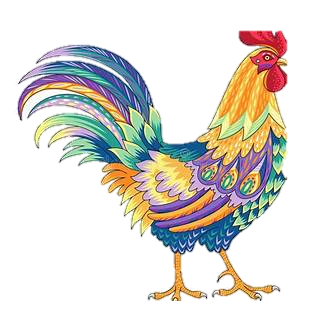 SECRETARIADO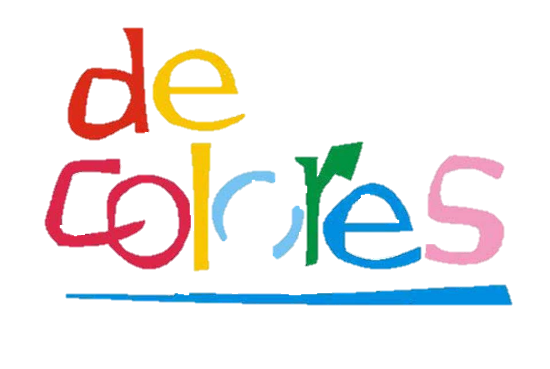 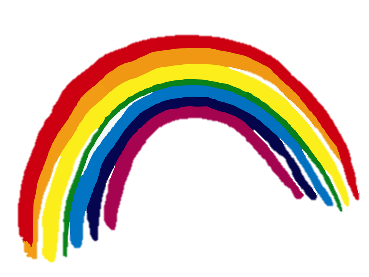 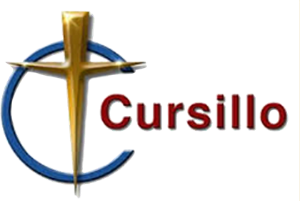 Diócesis de Tyler,TxSECRETARIADODiócesis de Tyler,TxSECRETARIADODiócesis de Tyler,TxSECRETARIADODiócesis de Tyler,TxSECRETARIADODiócesis de Tyler,TxAsesor EspiritualVelar por las necesidades Espirituales del Secretariado y del Movimiento/Ser enlace entre el Movimiento y la Oficina del Obispo/Conseguir sacerdotes, religiosos y diáconos para que ayuden en el Cursillo y la Ultreya/Animar al Secretariado a discernir en todas las actividades.Padre Matías Rodríguez903-812-1585Coordinadora DiocesanaConducir todas las Juntas del Secretariado/Promover el Espíritu de Unidad/Velar que los miembros del Secretariado cumplan con las responsabilidades asignadas/Dar reportes anuales al obispo.Rosa Cortez903-747-5189Vice- Coordinador DiocesanoAyudar y apoyar constantemente a la Coordinadora Diocesana en su trabajo y velar para promover el Espíritu de Unidad/Velar que los miembros del Secretariado cumplan con las responsabilidades asignadas/Respaldar cuando sea necesario.Bernardo Alvarado903-570-5013TesoreroManejar asuntos financieros del Movimiento/Velar por la solvencia económica del Movimiento/Cumplir con las obligaciones financieras locales, regionales y nacionales/Ver que los libros, publicaciones y otros materiales necesarios para el Movimiento estén disponibles.Cristian Paz903-452-6160SecretariaTomar las actas (Minutas) y distribuirlas a quienes deben recibirlas/Mantener actuales las listas de asistencia/Responsable de todos los envíos que haya que hacer el Secretariado/Otras tareas relacionadas con la posición.Larisa Duran903-343-4206Directora de la Escuela Dirigirá todas las actividades relacionadas con la escuela de Dirigentes. A recomendación del Secretariado determinará los presentantes y presentaciones doctrinales y técnicas/Se asegurara que se mantengan todos los elementos esenciales de la escuela.Zenaida Enríquez936-676-4740Vice-Directora de la EscuelaAyudar y apoyar constantemente a la Directora de Escuelas en su trabajo y velar para promover  todas las actividades relacionadas con la escuela de Dirigentes. A recomendación del Secretariado determinará los presentantes y presentaciones doctrinales y técnicas/Se asegurara que se mantengan todos los elementos esenciales de la escuela.Margarita Reyes903-275-4309Director del PrecursilloSe asegurará de la selección y preparación de los prospectos candidatos/Se responsabilizará de que las aplicaciones estén completas y a tiempo en manos del Secretariado y/o persona o grupo delegado por el Secretariado/Apoyar en todo lo necesario según las circunstancias de los candidatos/Junto con su comité se asegurará que el padrino(madrina) conozcan y hayan establecido una amistad sincera.Sergio Monreal936-553-2857Director del CursilloSe asegurará de que todos los elementos necesarios para el Cursillo estén disponibles: 1) selección del equipo (Aprobado por el Secretariado) 2) preparación del equipo 3)supervisión de las facilidades 4)comodidad (comidas y descanso)      5) materiales necesarios.  Alfredo Flores903-522-8509Director del CursilloAyudar y apoyar constantemente al Director de Cursillo en su trabajo y velar para promover de que todos los elementos necesarios para el Cursillo estén disponibles: 1) selección del equipo (Aprobado por el Secretariado) 2) preparación del equipo 3)supervisión de las facilidades 4)comodidad (comidas y descanso)      5) materiales necesarios.Zenón Álvarez903-262-8219Directora del PoscursilloSe asegurará que cada cursillista tenga la oportunidad de crecer en su 4to día/ Se asegurará que las Ultreyas mantengan su esencia/Responsable de determinar y fijar fechas de talleres de trabajo tanto a nivel Diocesano, regional y nacional.Alejandra Franco936-332-7372EQUIPO DE CASA BETANIADiócesis de TylerMarzo  2021 – Marzo 2024EQUIPO DE CASA BETANIADiócesis de TylerMarzo  2021 – Marzo 2024EQUIPO DE CASA BETANIADiócesis de TylerMarzo  2021 – Marzo 2024EQUIPO DE CASA BETANIADiócesis de TylerMarzo  2021 – Marzo 2024EQUIPO DE CASA BETANIADiócesis de TylerMarzo  2021 – Marzo 2024Promoción & Programación de Eventos Calendario de Eventos& PublicidadPagina Web/FolletosIgnacio Flores903-539-3030Mantenimiento de las InstalacionesReparaciones /ComposturasCarpas/Estrado/Santuario Habitaciones-vocalíasMauricio Mata903-805-7383Limpieza InteriorCocina/CapillaSalón/BañosHabitacionesAngelica Espinoza903-812-4894Limpieza ExteriorYardaTractor(es)Equipo & Herramientas Felipe Barbosa 903-563-3106Servicio de Cocina Cocinar para eventos fuera de CursillosGelo Castillo903-539-7207Santuario/BibliotecaCerca/Anuncio/Portón/OtrosHOSPITALIDADAmbientes preparados, agradables y seguros  Mauricio Mata903-805-7383